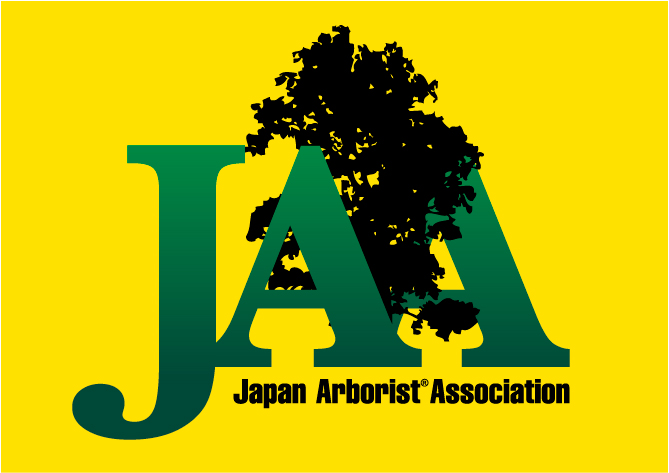 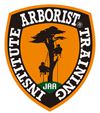 　　　　　　　　ATI Arborist® Training Institute　　　　　　　　　　　　　　　　　アーボリストトレーニング研究所ベーシックアーボリスト®トレーニングBAT-１開催のお知らせATI　ベーシックアーボリストトレーニングコース　BAT-１　とは「ATI」公式の講習会です。「BAT-1」はBasic Arborist Training Courses の第1段階のレベル１のことを指します。 職業として、高所安全剪定技術の最も基本的なことを2日間で学びます。ムービングロープシステム（MRS）と樹上での 各種移動技術、安全なポジショニング技術、適切なカッティングと基本的なツリーワーク技術を習得していただきます。ATI　BAT-１の主な講習内容・　基本的なMRSツリークライミングテクニックとギアの知識と適切な取り扱い方法
　 ・　スローラインテクニック・　ツリークライミングおよびリギング作業に必要な結び方（ノットやヒッチ等）・　リムウォーク、トランスバースなど樹上移動の基本的訓練・　安全作業姿勢を確保するためのランヤードポジショニングテクニック・　カッティングの手法　樹上での刃物の取り扱い技術ハンドリギングテクニック　リムトステクニック　プルーニング（剪定）テクニックアーボリスト、アーボリカルチャーとは？ATI（Arborist® Training Institute）日本国内におけるトレーニングコースについてISA（International Society of Arboriculture） 国際公認資格について　受験のご案内主　　   催　　Arborist® Training Institute　　アーボリスト®トレーニング研究所日　　 時　２０２１年 　２月１日（月）～２日（火）１日目 ８：３０集合 ９：００開始～ 　夕方まで講義があります。２日目 ８：0０開始 １７：００解散予定※TCJ ベーシックツリークライマー以上の技術を習得し十分なMRSテクニックをお持ちの方も、　　　　　　　　　2日間受講してください。（熟練者で2日目のみ受講希望の方は事前にご相談ください）講　　 師     Arborist® Training Institute アーボリスト®トレーニング研究所              公認トレーナー　宇治田　直弘（ISA Certified Tree Worker/Climber Specialist JP-0006T）（ツリークライミング　アーボリスト　）（２０１２年、２０１５年　日本チャンピオン）会　　　場　　山口県　光市　冠山総合公園　キャンプ場　詳しくはお申し込み後ご案内させていただきます宿　　　泊　　　宿泊は各自でお取りいただきますようよろしくお願いします。定員　　　６名（最少催行人数２名）対象　　造園業や林業等職業として樹上作業を行う方、もしくはこれからプロ就業を目指す方受講料　   ￥44,500-（消費税込）　　　　　　　JAAメンバー10％割引　TCJメンバー（ベーシック資格取得者）¥30,000　学生15%割引（要学生証写し）　　　　　　　　同一事業体からの複数名ご参加の場合は割引制度有り　詳しくはホームページ参照講習料　修了証発行手数料込み傷害保険には加入しておりません。労災保険・傷害保険等各自手配の上ご参加ください。講習会中の施設使用料、講師交通費など別途１日４０００円いただきます。ギア(道具)はレンタル料込になっていますが、所持者はマイギアをご持参ください。キャンセル料について11日前迄無料、１０−７日前まで１０％、６−３日前迄30％、２日前50％、前日当日100％持ち物　　・自分のギアを用意出来る方はクライミングギア一式（サドルはD環のあるもの）ない方は準備します。　　　　　　　・動きやすい服装・作業手袋・作業のできる靴または高所作業靴、(スパイク付足袋は不適)・ヘルメット、ゴーグル、その他　作業のできる装備もあればお持ちください。・剪定ノコギリ・飲み物、雨具（上下タイプカッパ）、筆記用具、保険証（コピー可）　その他　  ・修了後「BAT-1修了証」が交付されます。(国際資格ではありません) ・修了後、次のステップについてもご案内いたします。　　　　　　　 ・講習期間中の外出はお控え下さい。               ・体調の悪い場合は参加をお控えください。・コロナ対策にために講習中はマスク着用してください。　　　　　　　　・講義を夜ZOOMで行うことも考えております。できればご協力ください。ATIベーシックアーボリストトレーニングコース                                                      BAT-1   BAT-２  BAT-３A   BAT-3BATIセミナー はISA(International society of Arboriculture)の提携団体JAA日本アーボリスト協会(Japan Arborist Association)が推奨する唯一のセミナーです。ベーシックアーボリストトレーニング（Basic  Arborist  Training）の頭文字BATをとりBAT1〜BAT３Bのコースが計画的に基本スキルを学べるようになっています。「BAT-１」の内容はISAの国際資格TREE WORKER/CLIMBER SPECIALISTツリーワーカークライマースペシャリストの資格試験に際し必要となる技術を含んでいます。さらに、「BAT-２」「BAT-３A」「BAT-３B」にてツリーワークにおける各種基本技術をお伝えしております。「BAT-２」はリギングテクニックの基本（道具を使った吊し切り技術）、「BAT-３A」はより高度で複雑なリギングやヘビーリギング、樹上でのチェンソーの取り扱い等を学び「BAT-３B」ではスパイククタイミング訓練とヘビーリギング・断幹（トランクカット）等の技術修得を目指します。ISA  JAA  ATI の相互支援関係について ATI はISA(International society of Arboriculture)の提携団体JAA日本アーボリスト協会(Japan Arborist Association)が推奨する唯一のアーボリスト養成研究所です。ISAの世界安全基準をベースにアーボリスト技術と知識の専門教育を日本で行っていきます。日本国内のATIトレーナーの講習会は、どこでも同じ内容になっています。　 International Society of Arboriculture　＝　ISA（国際アーボリカルチャー協会） 　Japan ArboristⓇ Association　　　　　＝　JAA（日本アーボリスト協会）　 Arborist® Training Institute　　　　　  ＝　ATI（アーボリストトレーニング研究所）　申込＆お問合せ　　申し込み用紙にご記入の上、郵送・E-mailにてお申込みください。　　　　　　　　受付後、持ち物などの資料をお送りします。E-mail の場合はお手数ですが件名に「202１年２月　冠山総合公園BAT-1」とお書きください。【お申込・お問い合わせ先】　　　　　　　     　〒３９６－０２１５　　長野県伊那市高遠町小原３８１－２　　樹木業　Tree care ujiyan                     　　　宇治田　直弘　　E-MAIL　treecareujiyan＠gmail.com　　　　携帯　　090-2012-1550メールの環境のないかたはお気軽に連絡ください。携帯SNSでも対応いたします。　■ATIベーシックアーボリストトレーニング「BAT1」申込書■開催日：20２１年　２月１日～２日　開催地：山口県光市【冠山総合公園】　　　TCJ=ツリークライミングジャパン　JAA=ジャパンアーボリストアソシエイション氏名（漢字）性別性別性別男　  女男　  女男　  女年齢才才才氏名（漢字）生年月日生年月日生年月日　　西暦 　　　　年　　　月　　　日　　西暦 　　　　年　　　月　　　日　　西暦 　　　　年　　　月　　　日　　西暦 　　　　年　　　月　　　日　　西暦 　　　　年　　　月　　　日　　西暦 　　　　年　　　月　　　日氏名（ﾛｰﾏ字）血液型血液型血液型A    B    O   ABA    B    O   ABA    B    O   ABA    B    O   ABA    B    O   ABA    B    O   ABＪＡＡ□会員以外　　□個人会員　　□法人会員（法人名：　　　　　　　　　　　　　　　　　）□会員以外　　□個人会員　　□法人会員（法人名：　　　　　　　　　　　　　　　　　）□会員以外　　□個人会員　　□法人会員（法人名：　　　　　　　　　　　　　　　　　）□会員以外　　□個人会員　　□法人会員（法人名：　　　　　　　　　　　　　　　　　）□会員以外　　□個人会員　　□法人会員（法人名：　　　　　　　　　　　　　　　　　）□会員以外　　□個人会員　　□法人会員（法人名：　　　　　　　　　　　　　　　　　）□会員以外　　□個人会員　　□法人会員（法人名：　　　　　　　　　　　　　　　　　）□会員以外　　□個人会員　　□法人会員（法人名：　　　　　　　　　　　　　　　　　）□会員以外　　□個人会員　　□法人会員（法人名：　　　　　　　　　　　　　　　　　）□会員以外　　□個人会員　　□法人会員（法人名：　　　　　　　　　　　　　　　　　）□会員以外　　□個人会員　　□法人会員（法人名：　　　　　　　　　　　　　　　　　）□会員以外　　□個人会員　　□法人会員（法人名：　　　　　　　　　　　　　　　　　）ＡＴＩ　№　Ａ-　　　　Ａ-　　　　Ａ-　　　　Ａ-　　　ＴＣＪ　№ＴＣＪ　№ＴＣＪ　№Ｊ-Ｊ-Ｊ-Ｊ-Ｊ-住所〒　　　　　－　〒　　　　　－　〒　　　　　－　〒　　　　　－　〒　　　　　－　〒　　　　　－　〒　　　　　－　〒　　　　　－　〒　　　　　－　〒　　　　　－　〒　　　　　－　〒　　　　　－　電話番号電話番号FAX番号FAX番号FAX番号e-maile-mail携帯電話携帯電話携帯電話会社名会社名樹上作業経験年数樹上作業経験年数樹上作業経験年数年割引適用割引適用□JAA会員 □TCJ会員 □学割 □同一事業体割引 事業体名　　　　　　　　　　受講者数　　名□JAA会員 □TCJ会員 □学割 □同一事業体割引 事業体名　　　　　　　　　　受講者数　　名□JAA会員 □TCJ会員 □学割 □同一事業体割引 事業体名　　　　　　　　　　受講者数　　名□JAA会員 □TCJ会員 □学割 □同一事業体割引 事業体名　　　　　　　　　　受講者数　　名□JAA会員 □TCJ会員 □学割 □同一事業体割引 事業体名　　　　　　　　　　受講者数　　名□JAA会員 □TCJ会員 □学割 □同一事業体割引 事業体名　　　　　　　　　　受講者数　　名□JAA会員 □TCJ会員 □学割 □同一事業体割引 事業体名　　　　　　　　　　受講者数　　名□JAA会員 □TCJ会員 □学割 □同一事業体割引 事業体名　　　　　　　　　　受講者数　　名□JAA会員 □TCJ会員 □学割 □同一事業体割引 事業体名　　　　　　　　　　受講者数　　名□JAA会員 □TCJ会員 □学割 □同一事業体割引 事業体名　　　　　　　　　　受講者数　　名□JAA会員 □TCJ会員 □学割 □同一事業体割引 事業体名　　　　　　　　　　受講者数　　名サドルサイズ（ウエスト）サドルサイズ（ウエスト）サドルサイズ（ウエスト） S(～75cm)   M(75～87cm)   L(87～100cm)   XL(100～110cm) S(～75cm)   M(75～87cm)   L(87～100cm)   XL(100～110cm) S(～75cm)   M(75～87cm)   L(87～100cm)   XL(100～110cm) S(～75cm)   M(75～87cm)   L(87～100cm)   XL(100～110cm) S(～75cm)   M(75～87cm)   L(87～100cm)   XL(100～110cm) S(～75cm)   M(75～87cm)   L(87～100cm)   XL(100～110cm) S(～75cm)   M(75～87cm)   L(87～100cm)   XL(100～110cm) S(～75cm)   M(75～87cm)   L(87～100cm)   XL(100～110cm) S(～75cm)   M(75～87cm)   L(87～100cm)   XL(100～110cm) S(～75cm)   M(75～87cm)   L(87～100cm)   XL(100～110cm)●樹木に関わる業務の経験を記入ください。●樹上作業をしていますか？　主にどのような方法ですか？　　□していない　　□することもある　　□している方法：　　　　　　　　　　　　　　　　　　　　　　　　　　　　　　　　　　　　　　　　　　　　　　　　　　●参加するにあたり質問や連絡などございましたらご記入ください■　参加同意書　■私は、ATI認定のトレーナーが主催する202１年　月　日から　日の【ATI　BAT1】を受講するにあたり以下の事を同意します。1．樹上作業やツリークライミングには生命の危険が伴うこと、他人に損害を与える危険があることを承知し、また安全を確保する技術が完全で無いことも認識しています。2．主催者が定めた講習会運営上、安全管理上の全ての規則や指示に従い参加します。また、自らの安全は自己の責任で守り行動するとともに、第三者の安全も確保しつつ、連携・協力して行動いたします。3．セミナー中、私個人の所持品や貴重品については、自己の責任において管理します。4．セミナー中の万が一の負傷または不慮の事故発生も想定し、私個人の加入、または私が所属する事業体が事前加入する何らかの傷害保険等に自らの責任で保険加入し、内容確認の上セミナー参加いたします。負傷又は死亡事故が発生した場合、私自身及び私の家族、保護者等の関係者は、その原因の如何を問わず、主催者及びセミナー関係者に対し一切の補償請求を致しません。5．セミナー中の全ての行為は実施者や主催者から強制されて行うものでは無く、私の意思によって行われるものであり、セミナーには万全の体調、装備で臨みます。6．セミナー中に、私が負傷したり事故に遭遇したり、或いは発病した場合の医療に関わる処理については、その一切を主催者に委ねます。7．セミナーに関連するラジオ放送、テレビ放送、新聞等に私の名前及び写真の使用を了承します。※同意書ご署名欄は講習会当日ご記入いただきます。同意日：　　　　　年　　　月　　　日　　同意者氏名：　　　　　　　　　　　　　　　　　　　　　　　　　　　　　　　●樹木に関わる業務の経験を記入ください。●樹上作業をしていますか？　主にどのような方法ですか？　　□していない　　□することもある　　□している方法：　　　　　　　　　　　　　　　　　　　　　　　　　　　　　　　　　　　　　　　　　　　　　　　　　　●参加するにあたり質問や連絡などございましたらご記入ください■　参加同意書　■私は、ATI認定のトレーナーが主催する202１年　月　日から　日の【ATI　BAT1】を受講するにあたり以下の事を同意します。1．樹上作業やツリークライミングには生命の危険が伴うこと、他人に損害を与える危険があることを承知し、また安全を確保する技術が完全で無いことも認識しています。2．主催者が定めた講習会運営上、安全管理上の全ての規則や指示に従い参加します。また、自らの安全は自己の責任で守り行動するとともに、第三者の安全も確保しつつ、連携・協力して行動いたします。3．セミナー中、私個人の所持品や貴重品については、自己の責任において管理します。4．セミナー中の万が一の負傷または不慮の事故発生も想定し、私個人の加入、または私が所属する事業体が事前加入する何らかの傷害保険等に自らの責任で保険加入し、内容確認の上セミナー参加いたします。負傷又は死亡事故が発生した場合、私自身及び私の家族、保護者等の関係者は、その原因の如何を問わず、主催者及びセミナー関係者に対し一切の補償請求を致しません。5．セミナー中の全ての行為は実施者や主催者から強制されて行うものでは無く、私の意思によって行われるものであり、セミナーには万全の体調、装備で臨みます。6．セミナー中に、私が負傷したり事故に遭遇したり、或いは発病した場合の医療に関わる処理については、その一切を主催者に委ねます。7．セミナーに関連するラジオ放送、テレビ放送、新聞等に私の名前及び写真の使用を了承します。※同意書ご署名欄は講習会当日ご記入いただきます。同意日：　　　　　年　　　月　　　日　　同意者氏名：　　　　　　　　　　　　　　　　　　　　　　　　　　　　　　　●樹木に関わる業務の経験を記入ください。●樹上作業をしていますか？　主にどのような方法ですか？　　□していない　　□することもある　　□している方法：　　　　　　　　　　　　　　　　　　　　　　　　　　　　　　　　　　　　　　　　　　　　　　　　　　●参加するにあたり質問や連絡などございましたらご記入ください■　参加同意書　■私は、ATI認定のトレーナーが主催する202１年　月　日から　日の【ATI　BAT1】を受講するにあたり以下の事を同意します。1．樹上作業やツリークライミングには生命の危険が伴うこと、他人に損害を与える危険があることを承知し、また安全を確保する技術が完全で無いことも認識しています。2．主催者が定めた講習会運営上、安全管理上の全ての規則や指示に従い参加します。また、自らの安全は自己の責任で守り行動するとともに、第三者の安全も確保しつつ、連携・協力して行動いたします。3．セミナー中、私個人の所持品や貴重品については、自己の責任において管理します。4．セミナー中の万が一の負傷または不慮の事故発生も想定し、私個人の加入、または私が所属する事業体が事前加入する何らかの傷害保険等に自らの責任で保険加入し、内容確認の上セミナー参加いたします。負傷又は死亡事故が発生した場合、私自身及び私の家族、保護者等の関係者は、その原因の如何を問わず、主催者及びセミナー関係者に対し一切の補償請求を致しません。5．セミナー中の全ての行為は実施者や主催者から強制されて行うものでは無く、私の意思によって行われるものであり、セミナーには万全の体調、装備で臨みます。6．セミナー中に、私が負傷したり事故に遭遇したり、或いは発病した場合の医療に関わる処理については、その一切を主催者に委ねます。7．セミナーに関連するラジオ放送、テレビ放送、新聞等に私の名前及び写真の使用を了承します。※同意書ご署名欄は講習会当日ご記入いただきます。同意日：　　　　　年　　　月　　　日　　同意者氏名：　　　　　　　　　　　　　　　　　　　　　　　　　　　　　　　●樹木に関わる業務の経験を記入ください。●樹上作業をしていますか？　主にどのような方法ですか？　　□していない　　□することもある　　□している方法：　　　　　　　　　　　　　　　　　　　　　　　　　　　　　　　　　　　　　　　　　　　　　　　　　　●参加するにあたり質問や連絡などございましたらご記入ください■　参加同意書　■私は、ATI認定のトレーナーが主催する202１年　月　日から　日の【ATI　BAT1】を受講するにあたり以下の事を同意します。1．樹上作業やツリークライミングには生命の危険が伴うこと、他人に損害を与える危険があることを承知し、また安全を確保する技術が完全で無いことも認識しています。2．主催者が定めた講習会運営上、安全管理上の全ての規則や指示に従い参加します。また、自らの安全は自己の責任で守り行動するとともに、第三者の安全も確保しつつ、連携・協力して行動いたします。3．セミナー中、私個人の所持品や貴重品については、自己の責任において管理します。4．セミナー中の万が一の負傷または不慮の事故発生も想定し、私個人の加入、または私が所属する事業体が事前加入する何らかの傷害保険等に自らの責任で保険加入し、内容確認の上セミナー参加いたします。負傷又は死亡事故が発生した場合、私自身及び私の家族、保護者等の関係者は、その原因の如何を問わず、主催者及びセミナー関係者に対し一切の補償請求を致しません。5．セミナー中の全ての行為は実施者や主催者から強制されて行うものでは無く、私の意思によって行われるものであり、セミナーには万全の体調、装備で臨みます。6．セミナー中に、私が負傷したり事故に遭遇したり、或いは発病した場合の医療に関わる処理については、その一切を主催者に委ねます。7．セミナーに関連するラジオ放送、テレビ放送、新聞等に私の名前及び写真の使用を了承します。※同意書ご署名欄は講習会当日ご記入いただきます。同意日：　　　　　年　　　月　　　日　　同意者氏名：　　　　　　　　　　　　　　　　　　　　　　　　　　　　　　　●樹木に関わる業務の経験を記入ください。●樹上作業をしていますか？　主にどのような方法ですか？　　□していない　　□することもある　　□している方法：　　　　　　　　　　　　　　　　　　　　　　　　　　　　　　　　　　　　　　　　　　　　　　　　　　●参加するにあたり質問や連絡などございましたらご記入ください■　参加同意書　■私は、ATI認定のトレーナーが主催する202１年　月　日から　日の【ATI　BAT1】を受講するにあたり以下の事を同意します。1．樹上作業やツリークライミングには生命の危険が伴うこと、他人に損害を与える危険があることを承知し、また安全を確保する技術が完全で無いことも認識しています。2．主催者が定めた講習会運営上、安全管理上の全ての規則や指示に従い参加します。また、自らの安全は自己の責任で守り行動するとともに、第三者の安全も確保しつつ、連携・協力して行動いたします。3．セミナー中、私個人の所持品や貴重品については、自己の責任において管理します。4．セミナー中の万が一の負傷または不慮の事故発生も想定し、私個人の加入、または私が所属する事業体が事前加入する何らかの傷害保険等に自らの責任で保険加入し、内容確認の上セミナー参加いたします。負傷又は死亡事故が発生した場合、私自身及び私の家族、保護者等の関係者は、その原因の如何を問わず、主催者及びセミナー関係者に対し一切の補償請求を致しません。5．セミナー中の全ての行為は実施者や主催者から強制されて行うものでは無く、私の意思によって行われるものであり、セミナーには万全の体調、装備で臨みます。6．セミナー中に、私が負傷したり事故に遭遇したり、或いは発病した場合の医療に関わる処理については、その一切を主催者に委ねます。7．セミナーに関連するラジオ放送、テレビ放送、新聞等に私の名前及び写真の使用を了承します。※同意書ご署名欄は講習会当日ご記入いただきます。同意日：　　　　　年　　　月　　　日　　同意者氏名：　　　　　　　　　　　　　　　　　　　　　　　　　　　　　　　●樹木に関わる業務の経験を記入ください。●樹上作業をしていますか？　主にどのような方法ですか？　　□していない　　□することもある　　□している方法：　　　　　　　　　　　　　　　　　　　　　　　　　　　　　　　　　　　　　　　　　　　　　　　　　　●参加するにあたり質問や連絡などございましたらご記入ください■　参加同意書　■私は、ATI認定のトレーナーが主催する202１年　月　日から　日の【ATI　BAT1】を受講するにあたり以下の事を同意します。1．樹上作業やツリークライミングには生命の危険が伴うこと、他人に損害を与える危険があることを承知し、また安全を確保する技術が完全で無いことも認識しています。2．主催者が定めた講習会運営上、安全管理上の全ての規則や指示に従い参加します。また、自らの安全は自己の責任で守り行動するとともに、第三者の安全も確保しつつ、連携・協力して行動いたします。3．セミナー中、私個人の所持品や貴重品については、自己の責任において管理します。4．セミナー中の万が一の負傷または不慮の事故発生も想定し、私個人の加入、または私が所属する事業体が事前加入する何らかの傷害保険等に自らの責任で保険加入し、内容確認の上セミナー参加いたします。負傷又は死亡事故が発生した場合、私自身及び私の家族、保護者等の関係者は、その原因の如何を問わず、主催者及びセミナー関係者に対し一切の補償請求を致しません。5．セミナー中の全ての行為は実施者や主催者から強制されて行うものでは無く、私の意思によって行われるものであり、セミナーには万全の体調、装備で臨みます。6．セミナー中に、私が負傷したり事故に遭遇したり、或いは発病した場合の医療に関わる処理については、その一切を主催者に委ねます。7．セミナーに関連するラジオ放送、テレビ放送、新聞等に私の名前及び写真の使用を了承します。※同意書ご署名欄は講習会当日ご記入いただきます。同意日：　　　　　年　　　月　　　日　　同意者氏名：　　　　　　　　　　　　　　　　　　　　　　　　　　　　　　　●樹木に関わる業務の経験を記入ください。●樹上作業をしていますか？　主にどのような方法ですか？　　□していない　　□することもある　　□している方法：　　　　　　　　　　　　　　　　　　　　　　　　　　　　　　　　　　　　　　　　　　　　　　　　　　●参加するにあたり質問や連絡などございましたらご記入ください■　参加同意書　■私は、ATI認定のトレーナーが主催する202１年　月　日から　日の【ATI　BAT1】を受講するにあたり以下の事を同意します。1．樹上作業やツリークライミングには生命の危険が伴うこと、他人に損害を与える危険があることを承知し、また安全を確保する技術が完全で無いことも認識しています。2．主催者が定めた講習会運営上、安全管理上の全ての規則や指示に従い参加します。また、自らの安全は自己の責任で守り行動するとともに、第三者の安全も確保しつつ、連携・協力して行動いたします。3．セミナー中、私個人の所持品や貴重品については、自己の責任において管理します。4．セミナー中の万が一の負傷または不慮の事故発生も想定し、私個人の加入、または私が所属する事業体が事前加入する何らかの傷害保険等に自らの責任で保険加入し、内容確認の上セミナー参加いたします。負傷又は死亡事故が発生した場合、私自身及び私の家族、保護者等の関係者は、その原因の如何を問わず、主催者及びセミナー関係者に対し一切の補償請求を致しません。5．セミナー中の全ての行為は実施者や主催者から強制されて行うものでは無く、私の意思によって行われるものであり、セミナーには万全の体調、装備で臨みます。6．セミナー中に、私が負傷したり事故に遭遇したり、或いは発病した場合の医療に関わる処理については、その一切を主催者に委ねます。7．セミナーに関連するラジオ放送、テレビ放送、新聞等に私の名前及び写真の使用を了承します。※同意書ご署名欄は講習会当日ご記入いただきます。同意日：　　　　　年　　　月　　　日　　同意者氏名：　　　　　　　　　　　　　　　　　　　　　　　　　　　　　　　●樹木に関わる業務の経験を記入ください。●樹上作業をしていますか？　主にどのような方法ですか？　　□していない　　□することもある　　□している方法：　　　　　　　　　　　　　　　　　　　　　　　　　　　　　　　　　　　　　　　　　　　　　　　　　　●参加するにあたり質問や連絡などございましたらご記入ください■　参加同意書　■私は、ATI認定のトレーナーが主催する202１年　月　日から　日の【ATI　BAT1】を受講するにあたり以下の事を同意します。1．樹上作業やツリークライミングには生命の危険が伴うこと、他人に損害を与える危険があることを承知し、また安全を確保する技術が完全で無いことも認識しています。2．主催者が定めた講習会運営上、安全管理上の全ての規則や指示に従い参加します。また、自らの安全は自己の責任で守り行動するとともに、第三者の安全も確保しつつ、連携・協力して行動いたします。3．セミナー中、私個人の所持品や貴重品については、自己の責任において管理します。4．セミナー中の万が一の負傷または不慮の事故発生も想定し、私個人の加入、または私が所属する事業体が事前加入する何らかの傷害保険等に自らの責任で保険加入し、内容確認の上セミナー参加いたします。負傷又は死亡事故が発生した場合、私自身及び私の家族、保護者等の関係者は、その原因の如何を問わず、主催者及びセミナー関係者に対し一切の補償請求を致しません。5．セミナー中の全ての行為は実施者や主催者から強制されて行うものでは無く、私の意思によって行われるものであり、セミナーには万全の体調、装備で臨みます。6．セミナー中に、私が負傷したり事故に遭遇したり、或いは発病した場合の医療に関わる処理については、その一切を主催者に委ねます。7．セミナーに関連するラジオ放送、テレビ放送、新聞等に私の名前及び写真の使用を了承します。※同意書ご署名欄は講習会当日ご記入いただきます。同意日：　　　　　年　　　月　　　日　　同意者氏名：　　　　　　　　　　　　　　　　　　　　　　　　　　　　　　　●樹木に関わる業務の経験を記入ください。●樹上作業をしていますか？　主にどのような方法ですか？　　□していない　　□することもある　　□している方法：　　　　　　　　　　　　　　　　　　　　　　　　　　　　　　　　　　　　　　　　　　　　　　　　　　●参加するにあたり質問や連絡などございましたらご記入ください■　参加同意書　■私は、ATI認定のトレーナーが主催する202１年　月　日から　日の【ATI　BAT1】を受講するにあたり以下の事を同意します。1．樹上作業やツリークライミングには生命の危険が伴うこと、他人に損害を与える危険があることを承知し、また安全を確保する技術が完全で無いことも認識しています。2．主催者が定めた講習会運営上、安全管理上の全ての規則や指示に従い参加します。また、自らの安全は自己の責任で守り行動するとともに、第三者の安全も確保しつつ、連携・協力して行動いたします。3．セミナー中、私個人の所持品や貴重品については、自己の責任において管理します。4．セミナー中の万が一の負傷または不慮の事故発生も想定し、私個人の加入、または私が所属する事業体が事前加入する何らかの傷害保険等に自らの責任で保険加入し、内容確認の上セミナー参加いたします。負傷又は死亡事故が発生した場合、私自身及び私の家族、保護者等の関係者は、その原因の如何を問わず、主催者及びセミナー関係者に対し一切の補償請求を致しません。5．セミナー中の全ての行為は実施者や主催者から強制されて行うものでは無く、私の意思によって行われるものであり、セミナーには万全の体調、装備で臨みます。6．セミナー中に、私が負傷したり事故に遭遇したり、或いは発病した場合の医療に関わる処理については、その一切を主催者に委ねます。7．セミナーに関連するラジオ放送、テレビ放送、新聞等に私の名前及び写真の使用を了承します。※同意書ご署名欄は講習会当日ご記入いただきます。同意日：　　　　　年　　　月　　　日　　同意者氏名：　　　　　　　　　　　　　　　　　　　　　　　　　　　　　　　●樹木に関わる業務の経験を記入ください。●樹上作業をしていますか？　主にどのような方法ですか？　　□していない　　□することもある　　□している方法：　　　　　　　　　　　　　　　　　　　　　　　　　　　　　　　　　　　　　　　　　　　　　　　　　　●参加するにあたり質問や連絡などございましたらご記入ください■　参加同意書　■私は、ATI認定のトレーナーが主催する202１年　月　日から　日の【ATI　BAT1】を受講するにあたり以下の事を同意します。1．樹上作業やツリークライミングには生命の危険が伴うこと、他人に損害を与える危険があることを承知し、また安全を確保する技術が完全で無いことも認識しています。2．主催者が定めた講習会運営上、安全管理上の全ての規則や指示に従い参加します。また、自らの安全は自己の責任で守り行動するとともに、第三者の安全も確保しつつ、連携・協力して行動いたします。3．セミナー中、私個人の所持品や貴重品については、自己の責任において管理します。4．セミナー中の万が一の負傷または不慮の事故発生も想定し、私個人の加入、または私が所属する事業体が事前加入する何らかの傷害保険等に自らの責任で保険加入し、内容確認の上セミナー参加いたします。負傷又は死亡事故が発生した場合、私自身及び私の家族、保護者等の関係者は、その原因の如何を問わず、主催者及びセミナー関係者に対し一切の補償請求を致しません。5．セミナー中の全ての行為は実施者や主催者から強制されて行うものでは無く、私の意思によって行われるものであり、セミナーには万全の体調、装備で臨みます。6．セミナー中に、私が負傷したり事故に遭遇したり、或いは発病した場合の医療に関わる処理については、その一切を主催者に委ねます。7．セミナーに関連するラジオ放送、テレビ放送、新聞等に私の名前及び写真の使用を了承します。※同意書ご署名欄は講習会当日ご記入いただきます。同意日：　　　　　年　　　月　　　日　　同意者氏名：　　　　　　　　　　　　　　　　　　　　　　　　　　　　　　　●樹木に関わる業務の経験を記入ください。●樹上作業をしていますか？　主にどのような方法ですか？　　□していない　　□することもある　　□している方法：　　　　　　　　　　　　　　　　　　　　　　　　　　　　　　　　　　　　　　　　　　　　　　　　　　●参加するにあたり質問や連絡などございましたらご記入ください■　参加同意書　■私は、ATI認定のトレーナーが主催する202１年　月　日から　日の【ATI　BAT1】を受講するにあたり以下の事を同意します。1．樹上作業やツリークライミングには生命の危険が伴うこと、他人に損害を与える危険があることを承知し、また安全を確保する技術が完全で無いことも認識しています。2．主催者が定めた講習会運営上、安全管理上の全ての規則や指示に従い参加します。また、自らの安全は自己の責任で守り行動するとともに、第三者の安全も確保しつつ、連携・協力して行動いたします。3．セミナー中、私個人の所持品や貴重品については、自己の責任において管理します。4．セミナー中の万が一の負傷または不慮の事故発生も想定し、私個人の加入、または私が所属する事業体が事前加入する何らかの傷害保険等に自らの責任で保険加入し、内容確認の上セミナー参加いたします。負傷又は死亡事故が発生した場合、私自身及び私の家族、保護者等の関係者は、その原因の如何を問わず、主催者及びセミナー関係者に対し一切の補償請求を致しません。5．セミナー中の全ての行為は実施者や主催者から強制されて行うものでは無く、私の意思によって行われるものであり、セミナーには万全の体調、装備で臨みます。6．セミナー中に、私が負傷したり事故に遭遇したり、或いは発病した場合の医療に関わる処理については、その一切を主催者に委ねます。7．セミナーに関連するラジオ放送、テレビ放送、新聞等に私の名前及び写真の使用を了承します。※同意書ご署名欄は講習会当日ご記入いただきます。同意日：　　　　　年　　　月　　　日　　同意者氏名：　　　　　　　　　　　　　　　　　　　　　　　　　　　　　　　●樹木に関わる業務の経験を記入ください。●樹上作業をしていますか？　主にどのような方法ですか？　　□していない　　□することもある　　□している方法：　　　　　　　　　　　　　　　　　　　　　　　　　　　　　　　　　　　　　　　　　　　　　　　　　　●参加するにあたり質問や連絡などございましたらご記入ください■　参加同意書　■私は、ATI認定のトレーナーが主催する202１年　月　日から　日の【ATI　BAT1】を受講するにあたり以下の事を同意します。1．樹上作業やツリークライミングには生命の危険が伴うこと、他人に損害を与える危険があることを承知し、また安全を確保する技術が完全で無いことも認識しています。2．主催者が定めた講習会運営上、安全管理上の全ての規則や指示に従い参加します。また、自らの安全は自己の責任で守り行動するとともに、第三者の安全も確保しつつ、連携・協力して行動いたします。3．セミナー中、私個人の所持品や貴重品については、自己の責任において管理します。4．セミナー中の万が一の負傷または不慮の事故発生も想定し、私個人の加入、または私が所属する事業体が事前加入する何らかの傷害保険等に自らの責任で保険加入し、内容確認の上セミナー参加いたします。負傷又は死亡事故が発生した場合、私自身及び私の家族、保護者等の関係者は、その原因の如何を問わず、主催者及びセミナー関係者に対し一切の補償請求を致しません。5．セミナー中の全ての行為は実施者や主催者から強制されて行うものでは無く、私の意思によって行われるものであり、セミナーには万全の体調、装備で臨みます。6．セミナー中に、私が負傷したり事故に遭遇したり、或いは発病した場合の医療に関わる処理については、その一切を主催者に委ねます。7．セミナーに関連するラジオ放送、テレビ放送、新聞等に私の名前及び写真の使用を了承します。※同意書ご署名欄は講習会当日ご記入いただきます。同意日：　　　　　年　　　月　　　日　　同意者氏名：　　　　　　　　　　　　　　　　　　　　　　　　　　　　　　　●樹木に関わる業務の経験を記入ください。●樹上作業をしていますか？　主にどのような方法ですか？　　□していない　　□することもある　　□している方法：　　　　　　　　　　　　　　　　　　　　　　　　　　　　　　　　　　　　　　　　　　　　　　　　　　●参加するにあたり質問や連絡などございましたらご記入ください■　参加同意書　■私は、ATI認定のトレーナーが主催する202１年　月　日から　日の【ATI　BAT1】を受講するにあたり以下の事を同意します。1．樹上作業やツリークライミングには生命の危険が伴うこと、他人に損害を与える危険があることを承知し、また安全を確保する技術が完全で無いことも認識しています。2．主催者が定めた講習会運営上、安全管理上の全ての規則や指示に従い参加します。また、自らの安全は自己の責任で守り行動するとともに、第三者の安全も確保しつつ、連携・協力して行動いたします。3．セミナー中、私個人の所持品や貴重品については、自己の責任において管理します。4．セミナー中の万が一の負傷または不慮の事故発生も想定し、私個人の加入、または私が所属する事業体が事前加入する何らかの傷害保険等に自らの責任で保険加入し、内容確認の上セミナー参加いたします。負傷又は死亡事故が発生した場合、私自身及び私の家族、保護者等の関係者は、その原因の如何を問わず、主催者及びセミナー関係者に対し一切の補償請求を致しません。5．セミナー中の全ての行為は実施者や主催者から強制されて行うものでは無く、私の意思によって行われるものであり、セミナーには万全の体調、装備で臨みます。6．セミナー中に、私が負傷したり事故に遭遇したり、或いは発病した場合の医療に関わる処理については、その一切を主催者に委ねます。7．セミナーに関連するラジオ放送、テレビ放送、新聞等に私の名前及び写真の使用を了承します。※同意書ご署名欄は講習会当日ご記入いただきます。同意日：　　　　　年　　　月　　　日　　同意者氏名：　　　　　　　　　　　　　　　　　　　　　　　　　　　　　　　●プライバシー方針について記載されました個人情報は当セミナーに関する連絡・記録・アンケート及びセミナー後のATI・JAA・樹木業Tree Care Ujiyanからの問合せなどに使用します。記録された情報は他に流用いたしません。またATI・JAA・樹木業Tree Care Ujiyanは法令に定める場合を除き、個人情報を事前に本人の同意を得ることなく第三者に提供しません。この申込書の個人情報をご記入いただけなかった場合は、セミナーに必要な事前準備が出来ないことにより円滑なセミナー活動ができなくなり、十分な効果やサービスが受けられなくなる可能性が生じます。また、当事者間の事故やトラブルの発生時などに参加の証明が困難となります。●プライバシー方針について記載されました個人情報は当セミナーに関する連絡・記録・アンケート及びセミナー後のATI・JAA・樹木業Tree Care Ujiyanからの問合せなどに使用します。記録された情報は他に流用いたしません。またATI・JAA・樹木業Tree Care Ujiyanは法令に定める場合を除き、個人情報を事前に本人の同意を得ることなく第三者に提供しません。この申込書の個人情報をご記入いただけなかった場合は、セミナーに必要な事前準備が出来ないことにより円滑なセミナー活動ができなくなり、十分な効果やサービスが受けられなくなる可能性が生じます。また、当事者間の事故やトラブルの発生時などに参加の証明が困難となります。●プライバシー方針について記載されました個人情報は当セミナーに関する連絡・記録・アンケート及びセミナー後のATI・JAA・樹木業Tree Care Ujiyanからの問合せなどに使用します。記録された情報は他に流用いたしません。またATI・JAA・樹木業Tree Care Ujiyanは法令に定める場合を除き、個人情報を事前に本人の同意を得ることなく第三者に提供しません。この申込書の個人情報をご記入いただけなかった場合は、セミナーに必要な事前準備が出来ないことにより円滑なセミナー活動ができなくなり、十分な効果やサービスが受けられなくなる可能性が生じます。また、当事者間の事故やトラブルの発生時などに参加の証明が困難となります。●プライバシー方針について記載されました個人情報は当セミナーに関する連絡・記録・アンケート及びセミナー後のATI・JAA・樹木業Tree Care Ujiyanからの問合せなどに使用します。記録された情報は他に流用いたしません。またATI・JAA・樹木業Tree Care Ujiyanは法令に定める場合を除き、個人情報を事前に本人の同意を得ることなく第三者に提供しません。この申込書の個人情報をご記入いただけなかった場合は、セミナーに必要な事前準備が出来ないことにより円滑なセミナー活動ができなくなり、十分な効果やサービスが受けられなくなる可能性が生じます。また、当事者間の事故やトラブルの発生時などに参加の証明が困難となります。●プライバシー方針について記載されました個人情報は当セミナーに関する連絡・記録・アンケート及びセミナー後のATI・JAA・樹木業Tree Care Ujiyanからの問合せなどに使用します。記録された情報は他に流用いたしません。またATI・JAA・樹木業Tree Care Ujiyanは法令に定める場合を除き、個人情報を事前に本人の同意を得ることなく第三者に提供しません。この申込書の個人情報をご記入いただけなかった場合は、セミナーに必要な事前準備が出来ないことにより円滑なセミナー活動ができなくなり、十分な効果やサービスが受けられなくなる可能性が生じます。また、当事者間の事故やトラブルの発生時などに参加の証明が困難となります。●プライバシー方針について記載されました個人情報は当セミナーに関する連絡・記録・アンケート及びセミナー後のATI・JAA・樹木業Tree Care Ujiyanからの問合せなどに使用します。記録された情報は他に流用いたしません。またATI・JAA・樹木業Tree Care Ujiyanは法令に定める場合を除き、個人情報を事前に本人の同意を得ることなく第三者に提供しません。この申込書の個人情報をご記入いただけなかった場合は、セミナーに必要な事前準備が出来ないことにより円滑なセミナー活動ができなくなり、十分な効果やサービスが受けられなくなる可能性が生じます。また、当事者間の事故やトラブルの発生時などに参加の証明が困難となります。●プライバシー方針について記載されました個人情報は当セミナーに関する連絡・記録・アンケート及びセミナー後のATI・JAA・樹木業Tree Care Ujiyanからの問合せなどに使用します。記録された情報は他に流用いたしません。またATI・JAA・樹木業Tree Care Ujiyanは法令に定める場合を除き、個人情報を事前に本人の同意を得ることなく第三者に提供しません。この申込書の個人情報をご記入いただけなかった場合は、セミナーに必要な事前準備が出来ないことにより円滑なセミナー活動ができなくなり、十分な効果やサービスが受けられなくなる可能性が生じます。また、当事者間の事故やトラブルの発生時などに参加の証明が困難となります。●プライバシー方針について記載されました個人情報は当セミナーに関する連絡・記録・アンケート及びセミナー後のATI・JAA・樹木業Tree Care Ujiyanからの問合せなどに使用します。記録された情報は他に流用いたしません。またATI・JAA・樹木業Tree Care Ujiyanは法令に定める場合を除き、個人情報を事前に本人の同意を得ることなく第三者に提供しません。この申込書の個人情報をご記入いただけなかった場合は、セミナーに必要な事前準備が出来ないことにより円滑なセミナー活動ができなくなり、十分な効果やサービスが受けられなくなる可能性が生じます。また、当事者間の事故やトラブルの発生時などに参加の証明が困難となります。●プライバシー方針について記載されました個人情報は当セミナーに関する連絡・記録・アンケート及びセミナー後のATI・JAA・樹木業Tree Care Ujiyanからの問合せなどに使用します。記録された情報は他に流用いたしません。またATI・JAA・樹木業Tree Care Ujiyanは法令に定める場合を除き、個人情報を事前に本人の同意を得ることなく第三者に提供しません。この申込書の個人情報をご記入いただけなかった場合は、セミナーに必要な事前準備が出来ないことにより円滑なセミナー活動ができなくなり、十分な効果やサービスが受けられなくなる可能性が生じます。また、当事者間の事故やトラブルの発生時などに参加の証明が困難となります。●プライバシー方針について記載されました個人情報は当セミナーに関する連絡・記録・アンケート及びセミナー後のATI・JAA・樹木業Tree Care Ujiyanからの問合せなどに使用します。記録された情報は他に流用いたしません。またATI・JAA・樹木業Tree Care Ujiyanは法令に定める場合を除き、個人情報を事前に本人の同意を得ることなく第三者に提供しません。この申込書の個人情報をご記入いただけなかった場合は、セミナーに必要な事前準備が出来ないことにより円滑なセミナー活動ができなくなり、十分な効果やサービスが受けられなくなる可能性が生じます。また、当事者間の事故やトラブルの発生時などに参加の証明が困難となります。●プライバシー方針について記載されました個人情報は当セミナーに関する連絡・記録・アンケート及びセミナー後のATI・JAA・樹木業Tree Care Ujiyanからの問合せなどに使用します。記録された情報は他に流用いたしません。またATI・JAA・樹木業Tree Care Ujiyanは法令に定める場合を除き、個人情報を事前に本人の同意を得ることなく第三者に提供しません。この申込書の個人情報をご記入いただけなかった場合は、セミナーに必要な事前準備が出来ないことにより円滑なセミナー活動ができなくなり、十分な効果やサービスが受けられなくなる可能性が生じます。また、当事者間の事故やトラブルの発生時などに参加の証明が困難となります。●プライバシー方針について記載されました個人情報は当セミナーに関する連絡・記録・アンケート及びセミナー後のATI・JAA・樹木業Tree Care Ujiyanからの問合せなどに使用します。記録された情報は他に流用いたしません。またATI・JAA・樹木業Tree Care Ujiyanは法令に定める場合を除き、個人情報を事前に本人の同意を得ることなく第三者に提供しません。この申込書の個人情報をご記入いただけなかった場合は、セミナーに必要な事前準備が出来ないことにより円滑なセミナー活動ができなくなり、十分な効果やサービスが受けられなくなる可能性が生じます。また、当事者間の事故やトラブルの発生時などに参加の証明が困難となります。●プライバシー方針について記載されました個人情報は当セミナーに関する連絡・記録・アンケート及びセミナー後のATI・JAA・樹木業Tree Care Ujiyanからの問合せなどに使用します。記録された情報は他に流用いたしません。またATI・JAA・樹木業Tree Care Ujiyanは法令に定める場合を除き、個人情報を事前に本人の同意を得ることなく第三者に提供しません。この申込書の個人情報をご記入いただけなかった場合は、セミナーに必要な事前準備が出来ないことにより円滑なセミナー活動ができなくなり、十分な効果やサービスが受けられなくなる可能性が生じます。また、当事者間の事故やトラブルの発生時などに参加の証明が困難となります。